PLAN DE MEJORAMIENTO POR ALTA REPROBACIÓNNombre del docente que realiza plan de mejoramiento por altaReprobación: HOLMES ABADIA PALACIOSFirma:    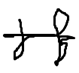 Firma Coordinadora Académica: __________________________________________________Fecha de Planeación:Julio 20 de 2018Área o Asignatura:Estadística Grupo:6-3Período:Segundo Porcentaje (%) de Reprobación:51 %Fecha de Revisión:Julio 20 de 2018POSIBLES CAUSAS DE LA ALTA REPROBACIÓNPOSIBLES CAUSAS DE LA ALTA REPROBACIÓNInasistencia a claseInasistencia a clasePereza mentalPereza mentalFalta de materiales de estudioFalta de materiales de estudioPoca motivación al estudioPoca motivación al estudioDistracción e indisciplina en claseDistracción e indisciplina en claseESTRATEGIAS DE MEJORAMIENTOESTRATEGIAS DE MEJORAMIENTORealizar repaso de los temas donde presentan mayor dificultadRealizar repaso de los temas donde presentan mayor dificultadDejar más talleres para que practiquen en la casaDejar más talleres para que practiquen en la casaFormar grupos de estudiantes que más saben con los estudiantes de mayor dificultadesFormar grupos de estudiantes que más saben con los estudiantes de mayor dificultadesPedirle la colaboración a los padres de familia o acudientes en prestarles más atención a los hijos o acudidoPedirle la colaboración a los padres de familia o acudientes en prestarles más atención a los hijos o acudidoProveer de más materiales a los estudiantes para que todos realicen las actividades en clase Proveer de más materiales a los estudiantes para que todos realicen las actividades en clase CRONOGRAMA Y ACTIVIDADESCRONOGRAMA Y ACTIVIDADESFecha1:Primera semana del 3ºperiodoFecha2:Segunda semana del 3ºperiodoFecha3:Tercera Semana el 3ºperiodoFecha4:Cuarta semana del 3ºperiodoFecha5:Quinta semana del 3ºperiodoRESULTADOS DEL PLAN DE MEJORAMIENTORESULTADOS DEL PLAN DE MEJORAMIENTOAceptable Aceptable Porcentaje(%) reprobación período siguiente:Porcentaje(%) reprobación período siguiente: